Publicado en Barcelona el 10/12/2018 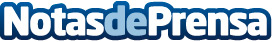 'Depredador', una inquietante audioserie de Neus Arqués para Storytel OriginalUna historia llena de matices con la que se descubrirá la oscuridad de la naturaleza humana y, al mismo tiempo, la capacidad de superación de una mujer dispuesta a todo por encontrarse a sí misma en la jungla de la vidaDatos de contacto:Storytel 936339165Nota de prensa publicada en: https://www.notasdeprensa.es/depredador-una-inquietante-audioserie-de-neus Categorias: Nacional Imágen y sonido Literatura Sociedad E-Commerce http://www.notasdeprensa.es